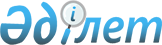 Субсидияланатын өсімдіктерді қорғау құралдары түрлерінің тізбесін және 1 бірлікке (литрге, килограмға, грамға, данаға) арналған субсидиялар нормаларын бекіту туралы
					
			Күшін жойған
			
			
		
					Қызылорда облысы әкімдігінің 2017 жылғы 22 маусымдағы № 813 қаулысы. Қызылорда облысының Әділет департаментінде 2017 жылғы 30 маусымда № 5891 болып тіркелді. Күші жойылды - Қызылорда облысы әкімдігінің 2018 жылғы 17 тамыздағы № 1204 қаулысымен
      Ескерту. Күші жойылды - Қызылорда облысы әкімдігінің 17.08.2018 № 1204 қаулысымен (алғашқы ресми жарияланған күнінен бастап қолданысқа енгізіледі).
      "Өсімдіктерді қорғау мақсатында ауыл шаруашылығы дақылдарын өңдеуге арналған гербицидтердің, биоагенттердің (энтомофагтардың) және биопрепараттардың құнын субсидиялау қағидаларын бекіту туралы" Қазақстан Республикасы Ауыл шаруашылығы министрінің 2016 жылғы 5 мамырдағы № 204 бұйрығына (нормативтік құқықтық актілерді мемлекеттік тіркеу Тізілімінде 13717 нөмірімен тіркелген) сәйкес Қызылорда облысының әкімдігі ҚАУЛЫ ЕТЕДІ:
      1. Қоса беріліп отырған субсидияланатын өсімдіктерді қорғау құралдары түрлерінің тізбесі және 1 бірлікке (литрге, килограмға, грамға, данаға) арналған субсидиялар нормалары бекітілсін.
      2. "Субсидияланатын өсімдіктерді қорғау құралдары түрлерінің тізбесін және 1 бірлікке (литрге, килограмға, грамға, данаға) арналған субсидиялардың шекті нормаларын бекіту туралы" Қызылорда облысы әкімдігінің 2016 жылғы 23 маусымдағы № 500 қаулысының (нормативтік құқықтық актілерді мемлекеттік тіркеу Тізілімінде 5556 нөмірімен тіркелген, "Сыр бойы" және "Кызылординские вести" газеттерінде 2016 жылы 19 шілдеде жарияланған) күші жойылды деп танылсын.
      3. "Қызылорда облысының ауыл шаруашылығы басқармасы" мемлекеттік мекемесі осы қаулыдан туындайтын шараларды қабылдасын.
      4. Осы қаулының орындалуын бақылау Қызылорда облысы әкімінің орынбасары С.С. Қожаниязовқа жүктелсін.
      5. Осы қаулы алғашқы ресми жарияланған күнінен бастап қолданысқа енгізіледі. Субсидияланатын өсімдіктерді қорғау құралдары түрлерінің тізбесі және 1 бірлікке (литрге, килограмға, грамға, данаға) арналған субсидиялар нормалары
      Ескертпе. Аббревиатуралардың толық жазылуы:
					© 2012. Қазақстан Республикасы Әділет министрлігінің «Қазақстан Республикасының Заңнама және құқықтық ақпарат институты» ШЖҚ РМК
				
      Қызылорда облысының әкімі

Қ. Көшербаев
Қызылорда облысы әкімдігінің2017 жылғы "12" маусымдағы№ 813 қаулысымен бекітілген
№
Белсенді заттары мен гербицидтер топтары
Гербицидтердің (тектестердің)

ең төменгі бағасы, теңге
Гербицидтердің (тектестердің)

субсидиялар нормасы, теңге
2,4-Д + оксим дикамбы
2 087,00
1.
Чисталан 40% э.к.
2 087,00
1 043,50
2,4-Д диметиламинді тұз, 720 г/л
1 500,00
2.
Валсамин 72% с.е.
1 500,00
750,00
3.
Диамин 72% с.е.
1 500,00
750,00
4.
Дикамин Д 72% с.е.
3 000,00
750,00
5.
Пилар 2,4-Д 72% с.е.
2 100,00
750,00
6.
Стриг 72 % с.е.
1 500,00
750,00
7.
Грейн экстра 2,4-д с.е.
1 843,00
750,00
8.
Флекс с.е.
1 815,00
750,00
9.
2,4-Д Береке 72% с.е.
2 810,00
750,00
10.
Дезормон 72% с.к.
1 900,00
750,00
2,4-Д дихлорфеноксиуксус қышқылы, 344 г/л + дикамба, 120 г/л
2 576,00
11.
Флекс дуо с.е.
2 576,00
1 288,00
2-этилгексилді эфир түріндегі 2,4-Д дихлорфеноксиуксус қышқылы, 600 г/л
2 150,00
12.
Эстет э.к.
2 150,00
1 075,00
13.
Гроза 60% э.к.
2 616,00
1 075,00
Күрделі 2-этилгексилді эфир түріндегі 2,4-Д қышқылы, 300 г/л + флорасулам, 5,35 г/л
5 370,00
14.
Ассолюта м.к.
5 370,00
2 685,00
Күрделі 2-этилгексилді эфир түріндегі 2,4-Д қышқылы, 410 г/л + флорасулам, 7,4 г/л
2 814,00
15.
Балерина с.э.
4 800,00
1 407,00
16.
Дискатор э.к.
5 845,00
1 407,00
17.
Эфир премиум с.э.
2 814,00
1 407,00
2-этилгексилді эфир түріндегі 2,4-Д қышқылы, 500 г/л
1 610,00
805,00
18.
Зерномакс э.к.
2 900,00
805,00
19.
Октапон экстра э.к.
1 610,00
805,00
2-этилгексилді эфир түріндегі 2,4-Д қышқылы, 850 г/л
2 340,00
20.
Эскадрон 70 э.к.
2 450,00
1 170,00
21.
Эстерон э.к.
2 400,00
1 170,00
22.
Эффект э.к.
2 340,00
1 170,00
2-этилгексилді эфир түріндегі 2,4-Д дихлорфеноксиуксус қышқылы, 820 г/л
2 600,00
23.
2,4-Д эфиран 82% с.е.
2 600,00
1 170,00
2-этилгексилді эфир түріндегі 2,4-Д қышқылы, 905 г/л
2 000,00
24.
Прогресс э.к.
2 940,00
1 000,00
25.
Робусто супер э.к.
2 000,00
1 000,00
26.
Эстерон 600 э.к.
3 015,00
1 000,00
27.
Эфир экстра 905 э.к.
2 596,00
1 000,00
Клопиралид 2 - этилгексилді эфир, 500 г/л
15 800,00
28.
Эльф э.к.
15 800,00
7 900,00
2-этилгексилді эфир түріндегі 2,4-Д қышқылы, 300 г/л + флорасулам, 3, 7 г/л
4 625,00
29.
Примадонна с.э.
4 625,00
2 312,50
2-этилгексилді эфир түріндегі 2,4-Д қышқылы, 420 г/л + дикамба қышқылының 2 – этилгексилді эфир, 60 г/л
3 050,00
30.
Элант премиум э.к.
3 050,00
1 525,00
2-этилгексилді эфир түріндегі 2,4-Д қышқылы,564 г/л
2 700,00
31.
Элант э.к.
2 700,00
1 350,00
2-этилгексилді эфир түріндегі 2,4-Д қышқылы, 564 г/л + метсульфурон - метил, 600 г/кг
2 900,00
32.
Эламет з.б.қ.
2 900,00
1 450,00
2-этилгексилді эфир түріндегі 2,4-Д қышқылы, 564 г/л + триасульфурон, 750 г/кг
3 350,00
33.
Биатлон з.б.қ.
3 350,00
1 675,00
2-этилгексилді эфир түріндегі 2,4-Д қышқылы, 720 г/л
2 340,00
34.
Грейн э.к.
2 340,00
1 170,00
35.
Д – армон–эфир 72% э.к.
2 550,00
1 170,00
2-этилгексилді эфир түріндегі 2,4-Д қышқылы, 950 г/л
3 570,00
36.
Зенит к.е.к.
3 570,00
1 785,00
Диметиламинді тұз түріндегі 2,4- Д қышқылы, 344 г/л + диметиламинді тұз түріндегі дикамба қышқылы, 120 г/л
2 750,00
37.
Диамакс с.е.
2 750,00
1 375,00
Аминді тұздар қоспасы түріндегі 2,4- Д қышқылы, 550 г/л
3 530,00
38.
Айкон форте с.к.
3 530,00
1 765,00
Күрделі 2-этилгексилді эфирлер түріндегі 2,4- Д қышқылы, 410 г/л + клопиралид, 40 г/л
3 050,00
39.
Клопэфир э.к.
3 050,00
1 525,00
Аз ұшпалы эфирлер түріндегі 2,4- Д қышқылы, 500 г/л
3 150,00
40.
Эфирам э.к.
3 150,00
1 575,00
41.
Диметиламинді, калийлі, натрийлі тұздар түріндегі МЦПА қышқылы 500 г/л, 
3 183,00
42.
Гербитокс с.е.к.
3 183,00
1 591,50
Азимсульфурон, 500 г/кг
373 650,00
43.
Азимекс с.д.т.
373 650,00
186 825,00
44.
Гулливер с.д.т.
450 000,00
186 825,00
Аминопиралид, 240 г/л
25 000,00
45.
Ланс, с.е.
25 000,00
12 500,00
Аминопиралид, 300 г/кг + флорасулам, 150 г/кг
95 000,00
46.
Ланцелот 450, с.д.т.
95 000,00
47 500,00
Ацетохлор, 900 г/л
4 200,00
47.
Ацетохлор э.к.
4 200,00
2 100,00
47.
Трофи э.к.
4 500,00
2 100,00
Бентазон 25% + мсра натрий – калийлі тұз, 12, 5%
1 900,00
48.
Базагран м 37% с.е.
1 900,00
950,00
Бентазон, 480 г/л
2 100,00
49.
Базагран 48% с.е.
3 870,00
1 050,00
50.
Бентамекс с.е.к.
2 100,00
1 050,00
51.
Корсар с.е.к.
5 293,00
1 050,00
Биспирибак натрия, 400 г/л
130 000,00
52.
Номини 400 с.к.
130 000,00
65 000,00
Галаксифоп - п - метил, 108 г/л
7 370,00
53.
Галокс супер 108 э.к.
7 370,00
3 685,00
54.
Галомекс э.к.
9 500,00
3 685,00
55.
Зеллек супер э.к.
9 860,00
3 685,00
56.
Импульс э.к.
8 900,00
3 685,00
Галоксифоп - п - метил, 104 г/л
5 200,00
57.
Галакталт э.к.
5 200,00
2 600,00
58.
Гурон э.к.
6 000,00
2 600,00
59.
Рамон супер э.к.
5 800,00
2 600,00
Галоксифоп - п - метил, 240 г/л
14 000,00
60.
Делик 240 э.к.
14 000,00
7 000,00
61.
Импульс форте э.к.
14 700,00
7 000,00
Глифосат, 240 г/л + 2,4-Д қышқылы, 160 г/л
3 600,00
62.
Клиник 24 с.е.к.
3 600,00
1 800,00
Глифосат, 360 г/л
1 600,00
63.
Буран 36% с.е.
2 400,00
800,00
64.
Валсаглиф с.е.
1 650,00
800,00
65.
Дефолт с.е.
1 600,00
800,00
66.
Жойкын с.е.
2 400,00
800,00
67.
Пилараунд, с.е.
1 950,00
800,00
68.
Рап с.е.
1 850,00
800,00
69.
Раундап 36% с.е.
3 060,00
800,00
70.
Сонраунд 48% с.е.
2 074,00
800,00
71.
Стирап 360 36% с.е.
2 625,00
800,00
72.
Торнадо с.е.
3 000,00
800,00
73.
Триумф 48% с.е.
3 000,00
800,00
Глифосат, 450 г/л
2 513,00
74.
Стирап 45% с.е.
2 625,00
1 256,50
75.
Фараон форте с.е.
2 513,00
1 256,50
Глифосат, 500 г/л
1 950,00
76.
Торнадо 500 с.е.
1 950,00
975,00
Глифосат, 540 г/л
1 950,00
77.
Гранд экстра 540, с.е.
2 350,00
975,00
78.
Напалм с.е.
1 950,00
975,00
79.
Раундап экстра 54% с.е.
2 958,00
975,00
80.
Смерч, с.е.
2 111,00
975,00
81.
Терекс с.е.
2 370,00
975,00
82.
Торнадо 540 с.е.
3 338,00
975,00
83.
Триумф макс с.е.
4 000,00
975,00
84.
Фараон голд 54% с.е.
2 848,00
975,00
85.
Хит с.е.
2 905,00
975,00
Калийлі тұз түріндегі глифосат қышқылы,

540 г/л
3 330,00
86.
Спрут экстра с.е.
3 330,00
1 665,00
Калийлі тұз түріндегі глифосат қышқылы,

600 г/л
3 050,00
87.
Рап 600 с.е.
3 050,00
1 525,0
Изопропиламинді және калийлі тұздар түріндегі глифосат, 540 г/л
2 150,00
88.
Кредит икстрим с.е.к.
2 150,00
1 075,00
Калийлі тұз түріндегі глифосат, 500 г/л
2 575,00
89.
Тачдаун 500 с.е.
3 740,00
1 287,50
90.
Ураган форте 500, с.е.
2 575,00
1 287,50
Калийлі тұз түріндегі глифосат, 450 г/л
2 700,00
91.
Раундап макс плюс с.е.
2 700,00
1 350,00
Глифосат, 747 г/кг
3 250,00
92.
Жойкын дара 75% с.д.т.
3 250,00
1 625,00
Глифосат, 750 г/кг
3 100,00
93.
Буран экстра 75 % с.д.т.
3 100,00
1 550,00
Глифосат, 757 г/кг
2 800,00
94.
Феликс 757 с.д.т.
2 800,00
1 400,00
Глифосат, 770 г/кг
3 500,00
95.
Дракон 77% с.д.т.
3 500,00
1 750,00
Калийлі тұз түріндегі глифосат қышқылы,

480 г/л
2 120,00
96.
Пассат 480 с.е.
2 120,00
1 060,00
Изопропиламді тұз түріндегі глифосат қышқылы, 360 г/л
2 120,00
97.
Пассат с.е.
2 120,00
1 060,00
Аммоний глюфосинаті, 150 г/л
4 284,00
98.
Баста 15% с.е.
4 284,00
2 142,00
Дикамба қышқылы, 360 г/л + хлорсульфурон қышқылы, 22,2 г/л
8 510,00
99.
Фенизан с.е.
8 510,00
4 255,00
Дикамба, 124 г/л + 2, 4 д, 357 г/л
3 740,00
100.
Видмастер 480 с.е.
3 740,00
1 870,00
Дикамба, 480 г/л
4 400,00
101.
Банвел 480 с.е.
6 300,00
2 200,00
102.
Дианат 48% с.е.
4 400,00
2 200,00
Диметиламинді тұз түріндегі дикамба қышқылы, 480 г/л
7 370,00
103.
Мономакс, с.е.
7 370,00
2 200,00
Дикамба, 540 г/кг + метсульфурон - метил,

28 г/кг
8 200,00
104.
Дм супер с.д.т.
8 200,00
4 100,00
Дикамба, 659 г/кг + триасульфурон, 41 г/кг
16 660,00
105.
Линтур 70 с.д.т.
16 660,00
8 330,00
Дикват, 200 г/л
6 120,00
106.
Реглон форте 200 с.е.
6 120,00
3 060,00
Диметенамид, 720 г/л
9 305,00
107.
Фронтьер оптима 72% э.к.
9 305,00
4 652,50
Диметиламинді тұз 2, 4 - Д, 357 г/л + дикамба, 124 г/л
2 596,00
108.
Диален супер 480 с.е.
2 596,00
1 298,00
109.
Стриг экстра 480 с.е.
3 500,00
1 298,00
Диметиламинді тұз 2, 4 - Д, 860 г/л
2 520,00
110.
Прогресс 860 с.е.
2 520,00
1 260,00
Диметиламинді тұз мсра
3 050,00
111.
2 М-4Х 750 75 % с.е.к.
3 050,00
1 525,00
Имазамокс, 120 г/л
28 900,00
112.
Парадокс с.к.
28 900,00
14 450,00
Имазамокс, 33 г/л + имазапир, 15 г/л
11 200,00
113.
Евро –лайтнинг 4,8 % с.е.к.
14 000,00
5 600,00
114.
Каптора 4,8 % с.е.к.
11 200,00
5 600,00
Имазамокс, 40 г/л
6 800,00
115.
Легомин 4% с.е.
11 457,00
3 400,00
116.
Пульсар 4% с.е.
12 250,00
3 400,00
117.
Юнкер с.е.
6 800,00
3 400,00
Имазапир, 250 г/л
24 975,00
118.
Грейдер с.г.е.
24 975,00
12 487,50
Имазетапир, 100 г/л
4 900,00
119.
Агура 10% с.к.
4 900,00
2 450,00
119.
Пивот 10% с.к.
7 200,00
2 450,00
120.
Пират с.к.
6 030,00
2 450,00
121.
Тапир 10 % с.к.
5 800,00
2 450,00
Имазетапир, 450 г/кг + хлоримурон - этил,

150 г/кг
65 526,00
122.
Фабиан с.д.т.
65 526,00
32 763,00
Йодосульфурон - метил - натрий, 11, 3 г/кг + тиенкарбазон - метил, 22, 5 г/кг + мефенпир - диэтил - антидот, 135 г/кг
24 000,00
123.
Велосити пауэр с.д.т.
24 000,00
12 000,00
Иодосульфурон - метил - натрий, 25 г/л + амидосульфурон, 100 г/л + мефенпир - диэтил - антидот 250 г/л
16 500,00
124.
Амиомекс плюс м.д.
20 670,00
8 250,00
124.
Секатор турбо м.д.
16 500,00
8 250,00
Клетодим, 120 г/л
5 990,00
125.
Селект э.к.
5 990,00
2 995,00
Клетодим, 130 г/л + галоксифоп - п - метил,

80 г/л
12 530,00
126.
Квикстеп, м.э.к.
14 320,00
6 265,00
127.
Суприм э.к.
12 530,00
6 265,00
Клетодим, 240 г/л
6 120,00
128.
Кинетик э.к.
12 000,00
3 060,00
129.
Спайдер э.к.
6 120,00
3 060,00
Клодинафоп - пропаргил 240 г/л + клоквинтоцет - мексил 60 г/л
12 730,00
130.
Леггеро форте э.к.
16 490,00
6 365,00
131.
Леггеро, с.м.э.
16 975,00
6 365,00
132.
Топик супер 240 э.к.
16 974,00
6 365,00
133.
Центурион с.м.э.
12 730,00
6 365,00
Клодинафоп–пропаргил, 80 г/л + клоксинтоцет - мексил, 20 г/л
8 220,00
134.
Горизон 080 э.к.
11 223,00
4 110,00
135.
Овен э.к.
8 500,00
4 110,00
136.
Тердок 8% э.к.
8 220,00
4 110,00
137.
Топик 080 э.к.
32 300,00
4 110,00
Кломазон, 480 г/л
15 000,00
138.
Калиф 480 э.к.
15 000,00
7 500,00
139.
Хломекс 48% э.к.
33 390,00
7 500,00
Клопиралид, 100 г/л + флуроксипир, 15 г/л
12 580,00
140.
Репер к.е.к.
12 580,00
6 290,00
Клопиралид, 300 г/л
9 500,00
141.
Лонтрел 300 с.е.
47 600,00
4 750,00
142.
Лорнет с.е.
12 950,00
4 750,00
143.
Самурай с.е.
9 500,00
4 750,00
144.
Татрел с.е.
12 250,00
4 750,00
145.
Трел 300 с.е.
10 385,00
4 750,00
Клопиралид, 750 г/кг
12 720,00
146.
Агрон гранд с.д.т.
22 850,00
6 360,00
147.
Виртуоз с.д.т.
28 475,00
6 360,00
148.
Лонтрел гранд 75 с.д.т.
45 800,00
6 360,00
149.
Питон гранд с.д.т.
37 000,00
6 360,00
150.
Спирит с.д.т.
39 195,00
6 360,00
151.
Стратего с.д.т.
12 720,00
6 360,00
152.
Трилон 750 с.д.т.
38 000,00
6 360,00
153.
Хакер с.т.
41 370,00
6 360,00
Мезотрион, 75 г/л + никосульфурон, 30 г/л
10 000,00
154.
Элюмис 105 м.д.
10 000,00
5 000,00
Метазахлор, 375 г/л + измазамокс, 25 г/л
12 100,00
155.
Нопасаран 40% с.к.
12 100,00
6 050,00
Метазахлор, 400 г/л
3 000,00
156.
Бутизан 400 кс 40% с.к.
3 000,00
1 500,00
Метолахлор, 960 г/л
6 278,00
157.
Акцент прима 96% э.к.
6 278,00
3 139,00
Метрибузин, 250 г/л
8 200,00
158.
Зонтран к.е.к.
8 200,00
4 100,00
Метрибузин, 270 г/л
12 350,00
159.
Лазурит супер, н.э.к.
12 350,00
6 175,00
Метрибузин, 600 г/л
8 208,00
160.
Зенкор ультра с.к.
12 000,00
4 104,00
161.
Линкор, с.к.
8 208,00
4 104,00
161.
Пролайн э.к.
9 900,00
4 104,00
Метрибузин, 700 г/кг
6 825,00
162.
Баргузин 70% с.д.т.
14 301,15
3 412,50
163.
Карбузин 70% ы.ұ.
9 045,00
3 412,50
164.
Лазурит, ы.ұ.
15 985,00
3 412,50
165.
Рендор 70% ы.ұ.
6 825,00
3 412,50
Метсульфурон - метил, 125 г/кг + трибенурон - метил, 625 г/кг
57 780,00
166.
Плуггер с.д.т.
57 780,00
28 890,00
Метсульфурон - метил, 300 г/кг + трибенурон - метил, 450 г/кг
71 500,00
167.
Магнум супер с.д.т.
71 500,00
35 750,00
Метсульфурон - метил, 391 г/кг + трибенурон - метил, 261 г/кг
85 800,00
168.
Эдванс с.д.т.
98 600,00
42 900,00
169.
Эллай лайт с.д.т.
85 800,00
42 900,00
Метсульфурон - метил, 600 г/кг
12 720,00
170.
Арбалет 60% ы.ұ.
50 000,00
6 360,00
171.
Вулкан 60% с.д.т.
40 000,00
6 360,00
172.
Грейз 60% с.д.т.
31 500,00
6 360,00
173.
Зингер ы.ұ.
48 100,00
6 360,00
174.
Ларен про, с.д.т.
33 000,00
6 360,00
175.
Леопард с.д.т.
41 875,00
6 360,00
176.
Лидер ы.ұ.
42 000,00
6 360,00
177.
Магнум с.д.т.
59 940,00
6 360,00
178.
Мега стар, 60% с.д.т.
31 500,00
6 360,00
179.
Метурон с.д.т.
40 000,00
6 360,00
180.
Меццо, 60% с.д.т.
34 000,00
6 360,00
181.
Монитор, с.д.т.
44 450,00
6 360,00
182.
Праймер с.д.т.
12 720,00
6 360,00
183.
Родар 60% ы.ұ.
32 000,00
6 360,00
184.
Ротер 60% ы.ұ.
20 000,00
6 360,00
185.
Хазна 60 % с.д.т.
28 567,83
6 360,00
Метсульфурон - метил, 70 г/кг + тифенсульфурон - метил, 680 г/кг
61 200,00
186.
Праймер дуо с.д.т.
61 200,00
30 600,00
Диметиламинді тұз түріндегі МЦПА, 750 г/л
3 180,00
187.
Хвастокс 750 с.е.
3 180,00
1 590,00
МЦПА, 500 г/л + клопиралид, 100 г/л
5 600,00
188.
Спирит гранд э.к.
5 600,00
2 800,00
Никосульфурон, 600 г/кг + тифенсульфурон - метил, 150 г/кг
125 357,00
189.
Дублон голд с.д.т.
125 357,00
62 678,50
Никосульфурон, 700 г/кг + тифенсульфурон - метил, 125 г/кг
114 480,00
190.
Никомекс плюс с.д.т.
114 480,00
57 240,00
Оксифлуорфен 240 г/л
7 000,00
191.
Гоал 2е э.к.
7 554,00
3 500,00
192.
Гол э.к.
7 554,00
3 500,00
193.
Готрил 24% э.к.
7 000,00
3 500,00
194.
Кондор 240 э.к.
7 674,85
3 500,00
195.
Флюрофен 240 э.к.
7 370,00
3 500,00
Пендиметалин, 330 г/л
2 500,00
196.
Стомп 33% э.к.
2 500,00
1 250,00
197.
Стоп 33% э.к.
2 781,00
1 250,00
198.
Эстамп э.к.
4 400,00
1 250,00
Пендиметалин, 350 г/л
3 700,00
199.
Старт 35% э.к.
3 700,00
1 850,00
Пеноксулам, 25 г/л
20 000,00
200.
Рейнбоу 25 од м.д.
20 000,00
10 000,00
Пиклорам, 150 г/л + МЦПА, 350 г/л
7 605,00
201.
Горгон с.е.к.
7 605,00
3 802,50
Пиноксаден, 45 г/л
9 000,00
202.
Аксиал 045 э.к.
9 000,00
4 500,00
Пироксулам, 45 г/л + клоквинтоцет - мексил - антидот, 90 г/л
20 400,00
203.
Мерит 45, м.д.
20 400,00
10 200,00
Претилахлор, 300 г/л + пирибензоксим, 20 г/л
12 395,00
204.
Солито 320 э.к.
12 395,00
6 197,50
Прометрин, 500 г/л
3 506,00
205.
Адмирал с.к.
3 864,00
1 753,00
206.
Гезагард 500 с.к.
4 422,00
1 753,00
207.
Гезаметрин 50% с.к.
3 506,00
1 753,00
Пропизамид, 50%
26 500,00
208.
Керб w ы.ұ.
26 500,00
13 250,00
Просульфокарб, 800 г/л
4 900,00
209.
Боксер 800 э.к.
4 900,00
2 450,00
Просульфурон, 750 г/кг
108 800,00
210.
Пик 75 с.д.т.
108 800,00
54 400,00
Римсульфурон, 250 г/кг
68 000,00
211.
Кассиус с.е.ұ.
185 000,00
34 000,00
212.
Ромул с.д.т.
68 000,00
34 000,00
213.
Титус 25% қ.а.с.
153 000,00
34 000,00
Римсульфурон, 500 г/кг
326 340,00
214.
Эскудо с.д.т.
326 340,00
163170,00
С - метолахлор 312, 5 г/л + тербутилазин 187,5 г/л
4 400,00
215.
Гардо голд 500 с.к.
4 400,00
2 200,00
С - метолахлор, 960 г/л
7 420,00
216.
Доал э.к.
7 420,00
3 710,00
217.
Дуал голд 960, э.к.
7 420,00
3 710,00
218.
Метал плюс 960 э.к.
7 705,00
3 710,00
Тифенсульфурон - метил 680 г/кг + метсульфурон - метил 70 г/кг
69 300,00
219.
Канонир дуо қ.а.с.
69 300,00
34 650,00
Тифенсульфурон - метил, 545 г/кг + метсульфурон - метила, 164 г/кг
115 552,00
220.
Рестрикт с.д.т.
115 552,00
57 776,00
Тифенсульфурон - метил, 750 г/кг
38 640,00
221.
Канонир қ.а.с.
67 000,00
19 320,00
222.
Коммандер, с.д.т.
38 640,00
19 320,00
223.
Хармони 75% қ.а.с.
179 500,00
19 320,00
224.
Хармони про с.д.т.
38 640,00
19 320,00
Трибенурон - метил, 261 г/кг + метсульфурон - метил, 391 г/кг
68 000,00
225.
Тримекс плюс с.д.т.
68 000,00
34 000,00
Трибенурон - метил, 375 г/кг + тифенсульфурон - метил, 375 г/кг
38 640,00
226.
Активо с.д.т.
126 000,00
19 320,00
227.
Каскад форте с.д.т.
82 745,00
19 320,00
228.
Респект форте с.д.т.
38 640,00
19 320,00
Трибенурон - метил, 500 г/кг + тифенсульфурон - метил, 250 г/кг
100 000,00
229.
Гранстар мега с.д.т.
100 000,00
50 000,00
Трибенурон - метил, 563 г/кг + флорасулам, 187 г/кг
126 000,00
230.
Москит премиум, с.д.т.
126 000,00
63 000,00
Трибенурон - метил, 750 г/кг
15 900,00
231.
Галлантный 75% қ.а.с.
38 827,00
7 950,00
232.
Гранат с.д.т.
92 500,00
7 950,00
233.
Гранстар 75% қ.а.с.
86 396,00
7 950,00
234.
Гранстар про с.д.т.
73 700,00
7 950,00
235.
Граф с.д.т.
45 000,00
7 950,00
236.
Каскад с.д.т.
120 600,00
7 950,00
237.
Москит, с.д.т.
74 100,00
7 950,00
238.
Мустанг 75% с.д.т.
38 000,00
7 950,00
239.
Прометей 75% с.д.т.
51 000,00
7 950,00
240.
Респект с.д.т.
15 900,00
7 950,00
241.
Санни с.д.т.
43 550,00
7 950,00
242.
Сталкер с.д.т.
40 000,00
7 950,00
243.
Трибун қ.а.с.
56 880,00
7 950,00
244.
Финито 750 с.д.т.
50 000,00
7 950,00
245.
Экспресс с.д.т.
109 300,00
7 950,00
Трифлуралин, 480 г/л
4 200,00
246.
Трифлюр 48 % э.к.
4 200,00
2 100,00
Феноксапро - п - этил, 100 г/л + клоквинтосет - мексил (антидот), 27 г/л
6 260,00
247.
Оцелот э.к.
6 260,00
3 130,00
Феноксапрон - п - этил, 69 г/л + мефенпир - диэтил (антидот), 75 г/л
4 500,00
248.
Ягуар с.м.э.
4 908,00
2 250,00
249.
Пума супер 7,5% с.м.э.
4 500,00
2 250,00
Феноксапроп - п - этил, 140 г/л + клодинафоп - прапаргил, 90 г/л + клоквинтоцет - мексил, 

72 г/л
11 500,00
250.
Сарацин с.м.э.
11 500,00
5 750,00
251.
Скаут с.м.э.
12 500,00
5 750,00
252.
Скаут форте э.к.
13 475,00
5 750,00
Феноксапроп - п - этил, 100 г/л + клоквинтосет - мексил (антидот), 20 г/л
7 000,00
253.
Ластик 100, с.м.э.
7 000,00
3 500,00
Феноксапроп - п - этил, 100 г/л + клоквинтоцет - мексил (антидот), 30 г/л
6 506,00
254.
Ботакан 10% э.к.
6 506,00
3 253,00
Феноксапроп - п - этил, 100 г/л + мефенпир - диэтил (антидот), 27 г/л
4 500,00
255.
Барс супер 10% э.к.
4 500,00
2 250,00
256.
Грами супер э.к.
4 941,00
2 250,00
257.
Пума супер 100 10% э.к.
5 544,00
2 250,00
Феноксапроп-п-этил, 100 г/л + фенклоразол-этил (антидот), 27 г/л
5 360,00
258.
Фенокс супер э.к.
5 360,00
2 680,00
Феноксапроп-п-этил, 100 г/л + фенклоразол-этил (антидот), 30 г/л
259.
Клинч 100 10 % э.к.
5 600,00
2 800,00
Феноксапроп-п-этил, 100 г/л + фенклоразол-этил (антидот), 50 г/л
5 400,00
260.
Авестар 10% э.к.
6 120,00
2 700,00
261.
Рысь супер 10% э.к.
5 400,00
2 700,00
Феноксапроп - п - этил, 110 г/л
4 000,00
262.
Фуроре ультра с.м.э.
4 000,00
2 000,00
Феноксапроп - п - этил, 120 г/л
4 200,00
263.
Ореол 12% э.к.
4 200,00
2 100,00
Феноксапроп - п - этил, 120 г/л + мефенпир - диэтил (антидот), 33 г/л
7 197,00
264.
Пума турбо э.к.
7 197,00
3 598,50
Феноксапроп-п-этил, 120 г/л + фенклоразол-этил (антидот), 60 г/л
5 700,00
265.
Авецид супер 12 % э.к.
5 700,00
2 850,00
Феноксапроп - п - этил, 140 г/л + клохинтоцет-мексил (антидот), 47 г/л
11 100,00
266.
Овсюген супер э.к.
11 100,00
5 550,00
Феноксапроп - п - этил, 140 г/л + клодинафоп - пропаргил, 90 г/л + клоквинтоцет - мексил, 60 г/л
7 155,00
267.
Кугар э.к.
7 155,00
3 577,50
Феноксапроп - п - этил, 140 г/л + клоквинтоцет - мексил (антидот), 40 г/л
4 390,00
268.
Кугар форте э.к.
4 390,00
2 195,00
Феноксапроп - п - этил, 140 г/л + клоквинтоцет - мексил (антидот), 50 г/л
7 840,00
269.
Беллисимо с.м.э.
7 840,00
3 920,00
Феноксапроп-п-этил, 140 г/л + фенклоразол - этил (антидот), 35 г/л
8 880,00
270.
Овсюген экстра э.к.
8 880,00
4 440,00
Феноксапроп - п - этил, 64 г/л + йодосульфурон - метил, 8 г/л + мефенпир - диэтил (антидот), 24 г/л
5 100,00
271.
Пума голд э.к.
5 100,00
2 550,00
Феноксапроп - п - этил, 69 г/л + клоквинтосет - мексил - антидот, 34, 5 г/л
5 000,00
272.
Фабрис с.м.э.
5 000,00
2 500,00
273.
Фокстрот с.э.
7 800,00
2 500,00
Феноксапроп-п-этил, 69 г/л + клоквинтоцет-мексил, 35 г/л
5 700,00
274.
Смарагд э.к.
5 700,00
2 850,00
Феноксапроп-п-этил, 70 г/л + клоквинтосет-мексил (антидот), 40 г/л
4 850,00
275.
Ластик экстра, э.к.
4 850,00
2 425,00
Феноксапроп - п - этил, 69 г/л + нафталді ангидрид (антидот), 125 г/л
5 000,00
276.
Грассер с.м.э.
5 000,00
2 500,00
Феноксапроп - п - этил, 70 г/л + фенхлоразол (антидот),70 г/л
12 960,00
277.
Ластик, с.м.э.
12 960,00
6 480,00
Феноксапроп - п - этил, 80 г/л + клодинафоп - пропаргил, 24 г/л + мефенпир - диэтил, 30 г/л
9 620,00
278.
Арго микроэмульсия
9 620,00
4 810,00
Феноксапроп - п - этил, 90 г/л + клодинафоп - пропагил, 45 г/л + клоквинтосет - мексил, 34, 5 г/л
7 412,00
279.
Клодимекс плюс э.к.
7 412,00
3 706,00
280.
Фокстрот экстра, 13,5% э.к.
10 000,00
3 706,00
Феноксапроп-п-этил, 90 г/л + клодинафоп-пропаргил, 60 г/л + клоквинтосет-мексил (антидот), 60 г/л
12 100,00
281.
Орикс э.к.
12 100,00
6 050,00
Феноксапроп - п - этил, 90 г/л + клодинафоп - пропаргил, 60 г/л + клоквинтосет - мексил, 40 г/л
8 480,00
282.
Ластик топ, м.э.к.
8 480,00
4 240,00
Флуазиафоп - п - бутил 150 г/л
7 084,00
283.
Тайгер э.к.
7 084,00
3 542,00
284.
Фюзилад форте 150 э.к.
7 705,00
3 542,00
Флукарбазон, 700 г/кг
110 550,00
285.
Эверест 70% с.д.т.
110 550,00
55 275,00
Флуроксипир, 333 г/л
11 390,00
286.
Старане премиум 330 э.к.
11 390,00
5 695,00
Флуроксипир, 350 г/л
9 213,00
287.
Деметра э.к.
9 213,00
4 606,50
Форамсульфурон, 31, 5 г/л + иодосульфурон - метил - натрий, 1, 0 г/л + тиенкарбазон - метил, 10 г/л + ципросульфид - антидот, 15 г/л
8 500,00
288.
Майстер пауэр, м.д.
8 500,00
4 250,00
Хизалофоп - п - тефурил, 40 г/л
4 080,00
289.
Гардиан э.к.
4 080,00
2 040,00
290.
Лемур э.к.
5 100,00
2 040,00
291.
Пантера 4 % э.к.
4 800,00
2 040,00
292.
Терра 4 % э.к.
4 489,00
2 040,00
293.
Хилер, м.э.к.
7 050,00
2 040,00
Хизалофоп - п - этил, 125 г/л
7 069,00
294.
Миура, э.к.
7 069,00
3 534,50
Хизалофоп - п - этил, 250 г/л
14 990,00
295.
Залп э.к.
14 990,00
7 495,00
Хизалофоп - п - этил, 50 г/л + имазамокс, 38 г/л
13 700,00
296.
Сафари м.д.
13 700,00
6 850,00
Хизалофоп - п - этил, 60 г/л
7 100,00
297.
Форвард, м.э.к.
7 100,00
3 550,00
Хизалофоп п - этил, 50, 0 г/л
6 360,00
298.
Квизамекс э.к.
6 360,00
3 180,00
Хлоридазон, 520 г/л
7 169,00
299.
Пирамин-турбо, 52% с.к.
7 169,00
3 584,50
Хлорсульфурон + 2, 4 – Д аз ұшты эфирлері
1 610,00
300.
Октиген 40% э.к.
1 610,00
805,00
Хлорсульфурон, 333, 75 г/кг + метсульфурон - метил, 333 г/кг
74 738,00
301.
Финес лайт с.д.т.
74 738,00
37 369,00
Циклоксидим, 100 г/л
4 800,00
302.
Стратос ультра 10 % э.к.
4 800,00
2 400,00
Этаметсульфурон - метил, 750 г/кг
162 000,00
303.
Сальса ы.ұ.
162 000,00
81 000,00
Этофумезат, 110 г/л + десмедифам, 70 г/л + фенмедифам, 90 г/л
7 000,00
304.
Бицепс гарант э.к.
7 000,00
3 500,00
Этофумезат, 112 г/л + фенмедифам, 91 г/л + десмедифам, 71 г/л
10 300,00
305.
Ратник э.к.
10 300,00
5 150,00
Этофумезат, 126 + фенмедифам, 63 + десмедифам,

21 г/л
8 950,00
306.
Бетарен супер мд м.э.к.
8 950,00
4 475,00
г/кг - грамм/килограмм;
с.к. - суспензиялы концентрат;
г/л - грамм/литр;
с.к.- сулы концентрат;
қ.а.с. - құрғақ аққыш суспензия;
с.к. – суспензия концентраты;
л (кг) - литр (килограмм); 
с.м.э.- сулы - майлы эмульсия;
м.д. - майлы дисперсия;
с.т. - суда еритін тұйіршіктер;
м.э.к. - микрокапсулды эмульсия;
с.э. - суспензиялы эмульсия;
н.э.к. - наноэмульсия концентраты;
ы.ұ. - ылғалданатын ұнтақ;
с.е.- сулы ерітінді;
э.к.- эмульсия концентраты; 
с.е.к.- суда еритін концентрат;
м.к – майлы концентрат;
с.д.т.- сулы дисперленген түйіршіктер;
к.е.к.- коллоидтық ерітіндінің концентраты;
з.б.қ. – зауттық бинарлық қаптама;
м.э.к. – майлы эмульсия концентрары;
с.е.ұ.- суда еритін ұнтақ;
с.г.е. –сулы гликолді ерітінді;
с.э. – сулы эмульсия;
% - пайыз.